Sutton ColdfieldFestival of VoicesCompetitive music festivalSaturday 13th July 2019Sutton Coldfield town hall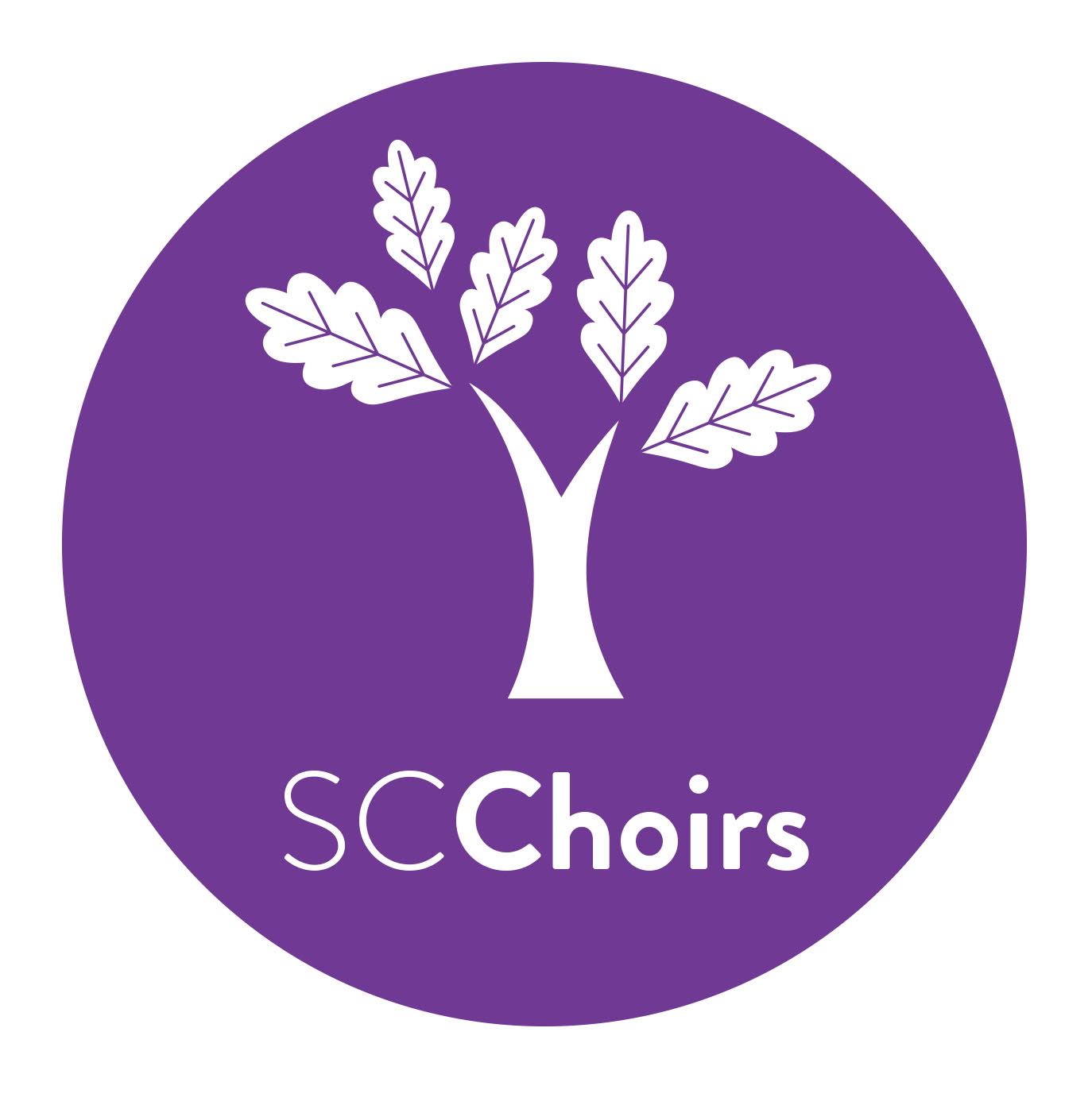 Hosted by singing community of choirswww.scchoirs.org.uk 2019 SYLLABUSSutton Coldfield Festival of VoicesOrganised by Singing Community of Choirs, Sutton ColdfieldSaturday, 13th July 2019Sutton Coldfield Town Hall, Upper Clifton Road, Sutton Coldfield, B73 6ABAdjudicators :     TBCPlease send completed entry forms, fees (cheques made payable to SC Choirs) and, if appropriate, music for accompanist to: Clare Butteriss                                                                   20 Bransdale Road                                                                   Clayhanger                                                                   Walsall   WS8 7SDFor Online payments : Lloyds Bank,   Sort code 30 65 22,   Account No. 80767160. Please add candidate’s full name as a reference followed by FOV.Enquiries :  07930 564110 / 01543 360430Email: enquiry@scchoirs.org.uk    Website: www.scchoirs.org.uk Entry fees for all classes £10Closing date for entries 11th May, 2019PLEASE READ RULES OVERLEAF PRIOR TO COMPLETING ENTRY FORMPLEASE READ PRIOR TO COMPLETING ENTRY FORMAll entries must be accompanied by the entry fee and received before 11th May 2019.Copies of music MUST be included with the entry form if our official accompanist is required.Backing tracks will not be allowed.Official accompanists are provided, if required, for a small fee. However, competitors may bring their own if they wish.All dates of birth must be detailed on the entry form for classes where there is a specific age range. The age stated is that of the competitor on the day of the festival.No changes will be allowed to the music stated on the entry form.In classes where time limits apply, competitors MUST ensure that the entry is within the time limit set. Failure to comply with this will result in only the performance made during the time limit being marked.No person may compete more than once in any one class.All competitors must be in attendance to compete when called upon. Only in exceptional circumstances can this rule be altered.No entry is permissible under an assumed name.Order of competing is decided by ballot. The committee reserves the right to alter this if necessary.A copy of music must be available for the adjudicators’ use during the class. Please ensure that an original copy is at hand, not a photocopy.Entries from professional musicians will not, under any circumstances, be accepted.Trophy winners will be required to enter into a bond for safe custody.Trophies are to be held until one month prior to the next festival; they are held for one year and cannot be held outright.Prize winners must report to the Festival office at the close of the class.Protests regarding infringement of any rules must addressed to the festival secretary.The committee reserves the right to appoint replacement or additional adjudicators and to alter, modify or cancel any of the arrangements stated in the syllabus.THE ADJUDICATORS’ DECISION IS FINAL.All teachers, parents or guardians must confirm that our Children and Vulnerable Adults Policy included at the back of the syllabus has been read.Winners from each class will be invited to attend the Prizewinner’s Concert in the evening at Sutton Coldfield Town Hall where a prize for the overall winner will be awarded.Class 1 : Songs from the Shows                                              Age : Under 12 yearsPiece :  Own ChoiceMust not exceed 6 minutesPrizes : 1st        Trophy             2nd       Certificate             3rd        CertificateClass 2 : Songs from the Shows - Boys                                 Age : Under 18 yearsPiece :  Own ChoiceMust not exceed 6 minutesPrizes : 1st        Trophy             2nd       Certificate             3rd        CertificateClass 3 : Songs from the Shows - Girls                                  Age : Under 18 yearsPiece :  Own ChoiceMust not exceed 6 minutesPrizes : 1st        Trophy             2nd       Certificate             3rd        CertificateClass 4 : Songs from the Shows - Men                                                Age : OpenPiece :  Own ChoiceMust not exceed 6 minutesPrizes : 1st        Trophy             2nd       Certificate             3rd        CertificateClass 5 : Songs from the Shows - Ladies                                       Age : OpenPiece :  Own ChoiceMust not exceed 6 minutesPrizes : 1st        Trophy             2nd       Certificate             3rd        CertificateClass 6 : Folk Songs                                                       Age : Under 12 YearsPiece :  Own ChoiceMust not exceed 6 minutesPrizes : 1st        Trophy             2nd       Certificate             3rd        CertificateClass 7 : Folk Songs - Boys                                                Age : Under 18 YearsPiece :  Own ChoiceMust not exceed 6 minutesPrizes : 1st        Trophy             2nd       Certificate             3rd        CertificateClass 8 : Folk Songs - Girls                                                Age : Under 18 YearsPiece :  Own ChoiceMust not exceed 6 minutesPrizes : 1st        Trophy             2nd       Certificate             3rd        CertificateClass 9 : Folk Songs - Men                                                                 Age : OpenPiece :  Own ChoiceMust not exceed 6 minutesPrizes : 1st        Trophy             2nd       Certificate             3rd        CertificateClass 10 : Folk Songs - Ladies                                                            Age : OpenPiece :  Own ChoiceMust not exceed 6 minutesPrizes : 1st        Trophy             2nd       Certificate             3rd        CertificateClass 11 : Classical                                                                 Age : Under 12 YearsPiece :  Own ChoiceMust not exceed 6 minutesPrizes : 1st        Trophy             2nd       Certificate             3rd        CertificateClass 12 : Classical - Boys                                                       Age : Under 18 YearsPiece :  Own ChoiceMust not exceed 6 minutesPrizes : 1st        Trophy             2nd       Certificate             3rd        CertificateClass 13 : Classical – Girls                                                              Age : Under 18 YearsPiece :  Own ChoiceMust not exceed 6 minutesPrizes : 1st        Trophy             2nd       Certificate             3rd        CertificateClass 14 : Classical – Men                                                                              Age : OpenPiece :  Own ChoiceMust not exceed 6 minutesPrizes : 1st        Trophy             2nd       Certificate             3rd        CertificateClass 15 : Classical – Ladies                                                                          Age : OpenPiece :  Own ChoiceMust not exceed 6 minutesPrizes : 1st        Trophy             2nd       Certificate             3rd        CertificateSutton Coldfield Festival of VoicesEntry Form 2019Name : ___________________________________________________________________Address : __________________________________________________________________Tel. Number : _____________________________  Date of Birth : ___________________NB Age and date of birth must be given in all classes where there is an age limit.Please complete the following form with all classes in which you wish to participate, total the cost at the bottom. Please tick the following, as appropriate:Cheque, to be sent with the entry form (payable to SC Choirs)      Online payment (Lloyds Bank, Sort Code 30 65 22, A/C No. 80767160  : Ref. Candidate Name followed by FOV)  I am happy for SC Choirs to use photographs for the purpose of Festival promotionI am happy for SC Choirs to store my personal details for Festival purposes onlyI have read and agree to abide by the Festival Rules and note the contents of SC Choirs’ Vulnerable Adult Policy.Signed : _____________________________________________Date:____________Parental signature (under 18s): __________________________Date:_____________ClassNo.ClassNo.ClassOwn Choice MusicComposerOfficialAccompanistRequired  Y/NOfficialAccompanistRequired  Y/NFee                                                                                                 Total Fee to Pay                                                                                                 Total Fee to Pay                                                                                                 Total Fee to Pay                                                                                                 Total Fee to Pay                                                                                                 Total Fee to Pay                                                                                                 Total Fee to Pay